Подключение к видеоконференции для участия в финале республиканского конкурса «Лучший выпускник среднего профессионального образования» 2020Видеоконференция состоится 22 мая 2020 года с 14.30-15.30.Организатор конференции  – Центр информационных технологий ГБПОУ РХ «Хакасский политехнический колледж» Точки выхода на видеоконференцсвязь:для выпускников – финалистов конкурса:ГБПОУ РХ «Хакасский политехнический колледж»;ГБПОУ РХ «Техникум коммунального хозяйства и сервиса»;ГБПОУ РХ «Училище (Техникум)олимпийского резерва»;ГБПОУ РХ «Черногорский механико-технологический техникум»;ГБПОУ РХ «Черногорский техникум торговли и сервиса»филиал ГБПОУ РХ «Черногорский горно-строительный техникум» («Профессиональное училище № 15»), с. Бея;для экспертов финала конкурса:г. Абакан, ГБПОУ РХ «Хакасский политехнический колледж», ул. Пушкина, д. 30, корпус В, каб. 414 (конферензал);г. Черногорск, ГБПОУ РХ «Черногорский техникум торговли и сервиса», ул. Октябрьская, д. 86;с. Бея, филиал ГБПОУ РХ «Черногорский горно-строительный техникум» («Профессиональное училище № 15»), ул. Площадь Советов д 30.Принять участие в видеоконференции можно с любого устройства (в том числе мобильного телефона) при наличии возможности выхода в Интернет. Видеоконференция будет осуществляться на платформе Zoom.Для участия в видеоконференции необходимо предоставить адрес электронной почты, на которую придет письмо с приглашением. По ссылке в письме Вы подключитесь к видеоконференции. 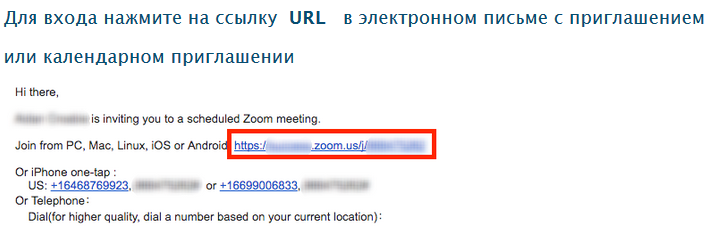 Если Вы подключаетесь в первый раз к платформе Zoom, то Вам автоматически поступит предложение скачать приложение Zoom. 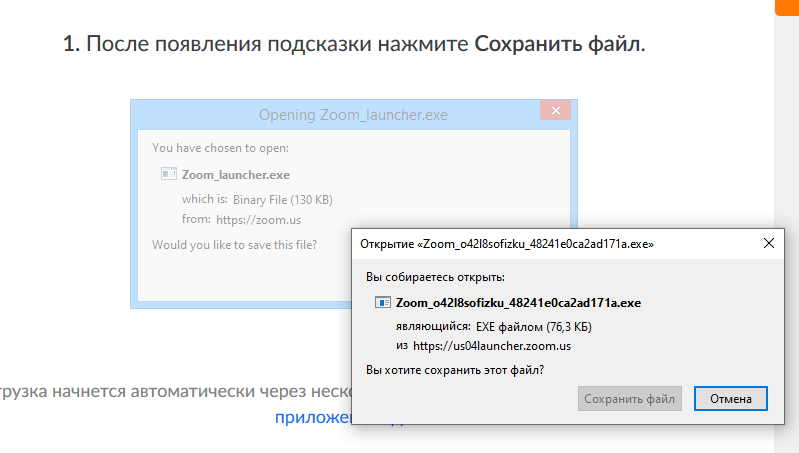 Необходимо согласиться. И после скачивания установить приложение.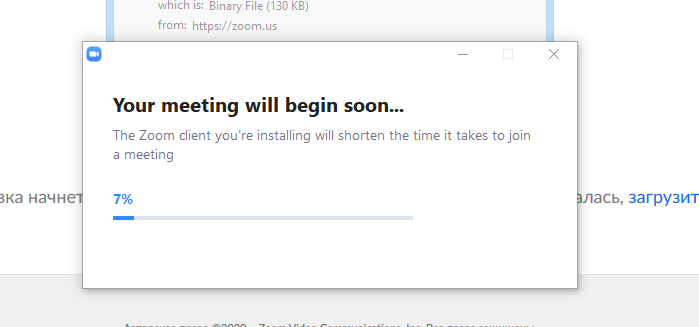 Приложение устанавливается очень быстро, в том числе и на мобильное устройство.После установки появится окно входа в приложение. Необходимо нажать на кнопку «Войти в конференцию».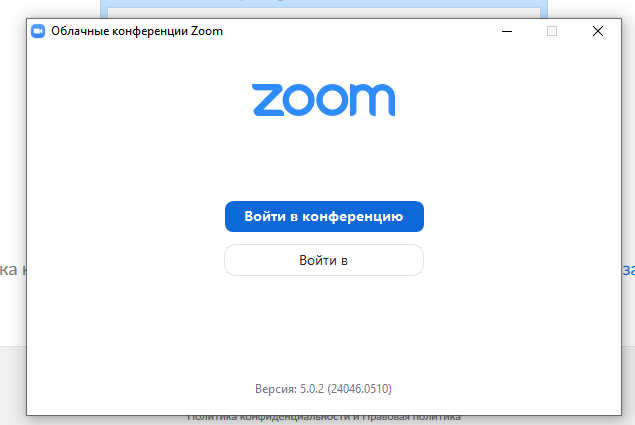 После входа в конференцию, конкурсантам последовательно будет предоставляться слово для выступления перед работодателем, а работодателям (экспертам) – возможность задать вопрос.Для подключения к видеоконференции необходимо выслать свой адрес электронный почты на адрес центра развития профобразования ГБПОУ РХ ХПК crpo19@mail.ru с пометкой в письме – на финал конкурса.